Quadro de FuncionáriosEstagiáriosAtualizado em 22/05/2017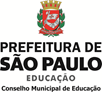 PREFEITURA DO MUNICÍPIO DE SÃO PAULOSECRETARIA MUNICIPAL DE EDUCAÇÃOCONSELHO MUNICIPAL DE EDUCAÇÃONOMECARGO/FUNÇÃOHORÁRIO DE TRABALHOJacqueline A. M. Tripoli dos SantosAux. Adm. Ensino8h30 às 17h309h às 18hLilian Maciel da Silva ParisiAGPP/Encarregado de Setor9h às 18h9h às 18hIvani Ferreira Moura VinhaisAssistente Técnico Educacional8h às 17hNOMECARGO/FUNÇÃOHORÁRIO DE TRABALHOUlysses Primo de Paiva BrunieriEstagiário14h às 18hLuiz Felipe de Assis CarvalhoEstagiário13:30h às 17:30h